Муниципальное учреждение«Управление образования»08.11.2021ПРИКАЗг. Ухта№ 01-08/О мероприятиях, посвящённых Всемирному Дню памяти жертв дорожно-транспортных происшествийВ соответствии	с  Резолюцией Генеральной	Ассамблеи Организации Объединённых	Наций	от	26	октября	2005	года	ежегодно,	в	°qэетьевоскресенье ноября отмечается Всемирный День памяти жертв ДТП. Е 2021году День памяти состоится 20 ноября. Цель Всемирного дня заключа:тся в том, чтобы почтить память жертв дорожно-транспортных происшествий и выразить соболезнования членам их семей, а также еще раз напомнить государствам о необходимости обеспечить безопасность доро кного движения. Согласно Федеральному закону «О безопасности доро’кного движения», одним из основных принципов обеспечения безопасности дорожного движения является приоритет жизни и здоровья граждан, участвующих в дорожном движении, над экономическими результатами хозяйственной деятельности.За десять месяцев 2021 года на территории МОГО «’Яхта» зарегистрировано 16 (АППГ — 19) ДТП с участием детей и подростков в возрасте до 16 лет, в которых 17 (АППГ - 21) несовершеннолетних пол ¿чили травмы различной степени тяжести.С участием детей — пешеходов зарегистрировано 8 (АІНІГ — 7) Д TП, в которых 8 (АППГ - 7) несовершеннолетних получили травмы различнойстепени тяжести. 4 (АППГ - 2) ДТП произошло по неосторожности детей (03.05.2021 — 3 км автодороги Яхта — Дальний, 04.06.2021 — пгт lpera, напротив д.10, 27.07.2021 — возле д.56 по ул. Интернациональная, 27.1( .2021— возле д.7 по ул. Шахтинская, пгт Шудаяг). В ,Ц III с участием детеи — пешеходов пострадали 4 девочки и 4 мальчика. Возраст детей — пеше›:одов,пострадавших в ДТП от 0 до 7 лет - 3, от 8 до 11 лет - 3, от 12 до 15 лет2 ДТП зарегистрированы в понедельник, среду и пятницу, по 1ДТГ2 Пововторник и воскресенье, в период времени с 07 часов до 13 часов — 2 ДТГ f, с 13 часов до 17 часов — 4 ДТП, с 17 часов до 22 часов — 2 ДТП.1 (АППГ-4) ДТП зарегистрировано с участием несовершеннолстнего велосипедиста.6 ДТП (АППГ-7) зарегистрировано с участием несовершеннол°тних пассажиров, в которых 6 (АППГ - 9) несовершеннолетних получили тЈ авмы различной степени тяжести, 2 (АІНІГ - 3) несовершеннолетних находились в транспортных средствах без ДУУ и не были пристёгнуты peь[нями безопасности, 4 (АППГ — 6) несовершеннолетних находились в ДУУ (б; стер) и были пристегнуты ремнями безопасности.1 ДТП (АППГ-1) зарегистрировано с участием несовершеннолетнего водителя мопеда, в котором 2 (АІНІГ-1) несовершеннолетних получили травмы различной степени тяжести. Находились без мотошлема и мотоэкипировки.В целях привлечения внимания широкой общественности к проблемам, связанным с обеспечением безопасности дорожного движения, снижением смертности и травматизма в результате дорожно-транспортного травматизма ПРИКАЗЫВАЮ:Руководителям общеобразовательных организаций обеспечить:подготовку и проведение мероприятий, приуроченных к Всемирному Дню памяти жертв ДТП;обязательное участие в мероприятиях членов отрядов ЮИДД с привлечением инспекторов ОГИБДД ОМВД России по г.Ухта по заданной тематике:MOY «СОШ №2» - раздача листовок пешеходам с напоминанием онеобходимости ношения световозвращающих элементов на одежде и аксессуарах в темное время суток и условиях недостаточной видимости;MOY «СОШ №3» - раздача листовок водителям с напоминанием о необходимости соблюдения скоростного режима;MOY «СОШ N 4» - раздача листовок пешеходам с напоминанием о необходимости перехода дороги по пешеходному переходу;MOY «СОШ №5» - раздача листовок водителям с напоминанием о необходимости соблюдения правил обгона;MOY «СОШ №7» раздача листовок водителям с напоминанием о запрете управления транспортными средствами в состоянии опьянения;MOY «СОШ №14» - раздача листовок водителям с напоминанием о необходимости использования детских удерживающих устройств;MOY «СОШ №15» - раздача листовок водителям с напоминанием о правилах проезда пешеходных переходов;МБОУ «СОШ No18» - раздача листовок пешеходам с напоминанием о необходимости ношения световозвращающих элементов на одежде и аксессуарах в темное время суток и условиях недостаточной видимости;MOY «СОШ №19» (1 корпус) - раздача листовок пешеходам с напоминанием о правилах поведения в дворовой территории;MOY «СОШ N 19» (2 корпус) - раздача листовок водителям с напоминанием о необходимости использования ремней безопасности;MOY «СОШ №20» - раздача листовок водителям с напоминанием о необходимости соблюдения скоростного режима;MOY «НОШ №23» - раздача листовок водителям с напоминанием о правилах движения в дворовых территориях;Руководителям МДОУ организовать проведение практических занятий с воспитанниками, а также информировать родителей о Всемирном Дне памяти жертв ДТП через родительские уголки и официальный сайт ОО.Руководителям образовательных организаций направить информацию о проведённых мероприятиях и количестве участников для подготовкисвода в Министерство образования, науки и молодежной политики	PK в сектор комплексной безопасности, e-mai1: zavokbQmai1.ru,срок до 22.11.2021 г. включительно.Контроль за исполнением приказа возложить на заместителя начальника МУ «Управления	образования»	администрации	МОГО «Ухта» ЧапакНачальник	Н.Ю.Короткова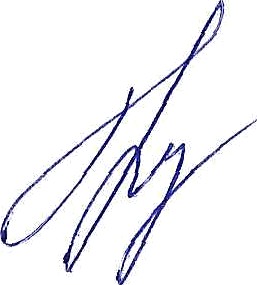 Збарская И.А.76-02-15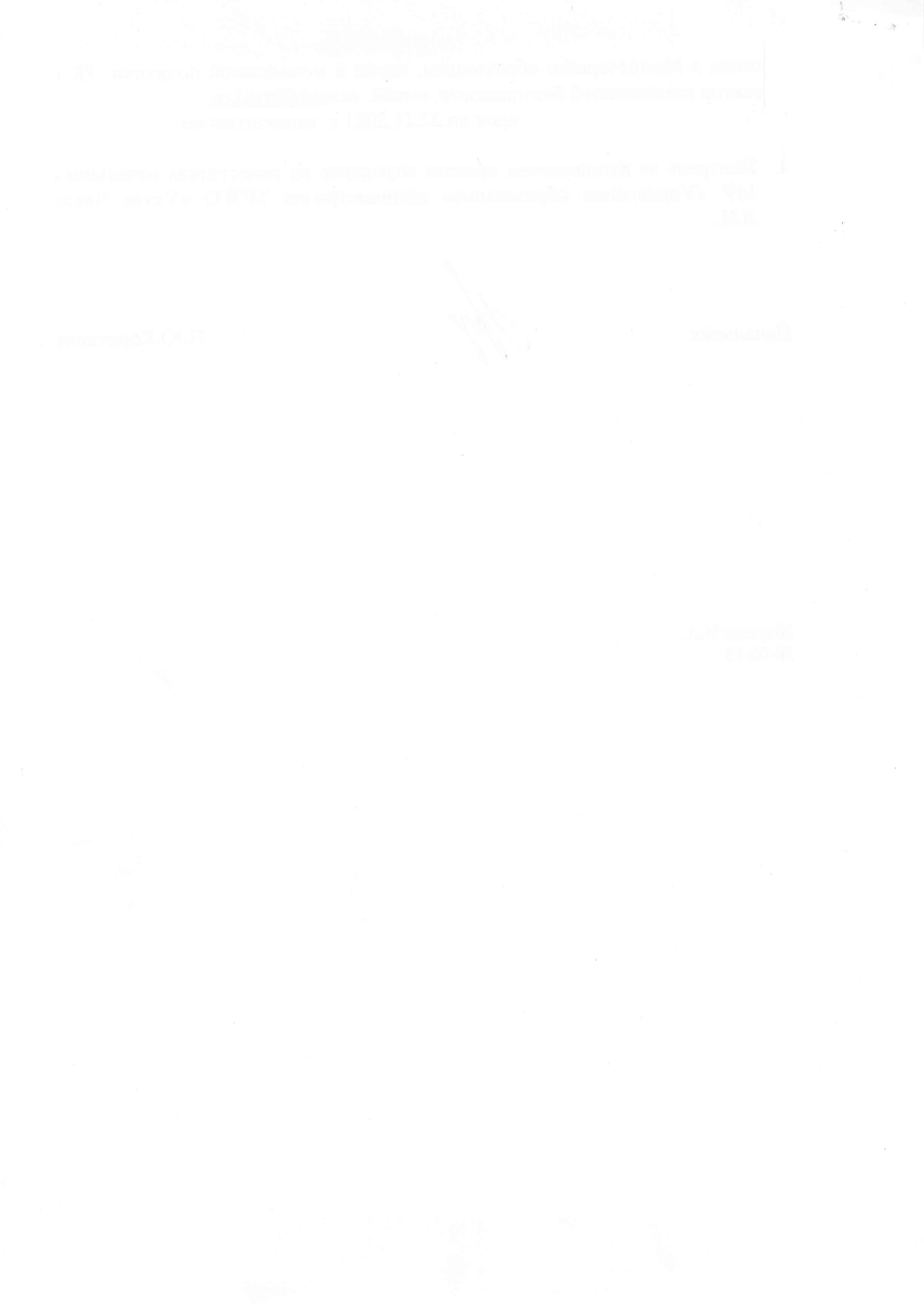 